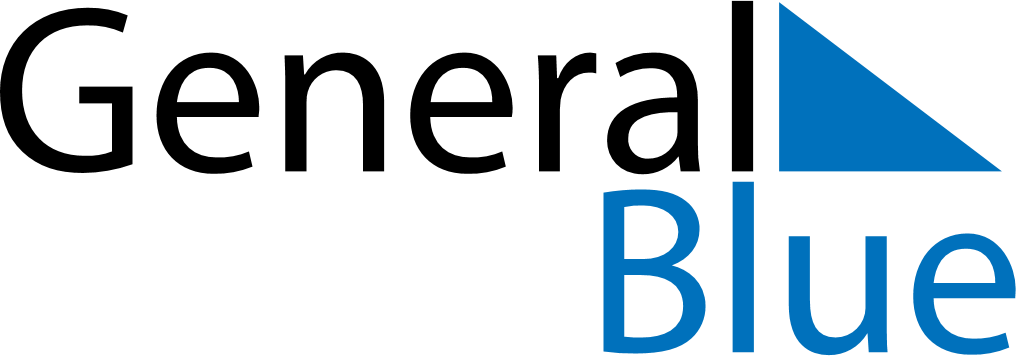 June 2024June 2024June 2024June 2024June 2024June 2024June 2024Breu, Ucayali, PeruBreu, Ucayali, PeruBreu, Ucayali, PeruBreu, Ucayali, PeruBreu, Ucayali, PeruBreu, Ucayali, PeruBreu, Ucayali, PeruSundayMondayMondayTuesdayWednesdayThursdayFridaySaturday1Sunrise: 6:00 AMSunset: 5:36 PMDaylight: 11 hours and 36 minutes.23345678Sunrise: 6:00 AMSunset: 5:36 PMDaylight: 11 hours and 36 minutes.Sunrise: 6:01 AMSunset: 5:36 PMDaylight: 11 hours and 35 minutes.Sunrise: 6:01 AMSunset: 5:36 PMDaylight: 11 hours and 35 minutes.Sunrise: 6:01 AMSunset: 5:37 PMDaylight: 11 hours and 35 minutes.Sunrise: 6:01 AMSunset: 5:37 PMDaylight: 11 hours and 35 minutes.Sunrise: 6:01 AMSunset: 5:37 PMDaylight: 11 hours and 35 minutes.Sunrise: 6:02 AMSunset: 5:37 PMDaylight: 11 hours and 35 minutes.Sunrise: 6:02 AMSunset: 5:37 PMDaylight: 11 hours and 35 minutes.910101112131415Sunrise: 6:02 AMSunset: 5:37 PMDaylight: 11 hours and 34 minutes.Sunrise: 6:02 AMSunset: 5:37 PMDaylight: 11 hours and 34 minutes.Sunrise: 6:02 AMSunset: 5:37 PMDaylight: 11 hours and 34 minutes.Sunrise: 6:03 AMSunset: 5:37 PMDaylight: 11 hours and 34 minutes.Sunrise: 6:03 AMSunset: 5:38 PMDaylight: 11 hours and 34 minutes.Sunrise: 6:03 AMSunset: 5:38 PMDaylight: 11 hours and 34 minutes.Sunrise: 6:03 AMSunset: 5:38 PMDaylight: 11 hours and 34 minutes.Sunrise: 6:04 AMSunset: 5:38 PMDaylight: 11 hours and 34 minutes.1617171819202122Sunrise: 6:04 AMSunset: 5:38 PMDaylight: 11 hours and 34 minutes.Sunrise: 6:04 AMSunset: 5:38 PMDaylight: 11 hours and 34 minutes.Sunrise: 6:04 AMSunset: 5:38 PMDaylight: 11 hours and 34 minutes.Sunrise: 6:04 AMSunset: 5:39 PMDaylight: 11 hours and 34 minutes.Sunrise: 6:05 AMSunset: 5:39 PMDaylight: 11 hours and 34 minutes.Sunrise: 6:05 AMSunset: 5:39 PMDaylight: 11 hours and 34 minutes.Sunrise: 6:05 AMSunset: 5:39 PMDaylight: 11 hours and 34 minutes.Sunrise: 6:05 AMSunset: 5:39 PMDaylight: 11 hours and 34 minutes.2324242526272829Sunrise: 6:06 AMSunset: 5:40 PMDaylight: 11 hours and 34 minutes.Sunrise: 6:06 AMSunset: 5:40 PMDaylight: 11 hours and 34 minutes.Sunrise: 6:06 AMSunset: 5:40 PMDaylight: 11 hours and 34 minutes.Sunrise: 6:06 AMSunset: 5:40 PMDaylight: 11 hours and 34 minutes.Sunrise: 6:06 AMSunset: 5:40 PMDaylight: 11 hours and 34 minutes.Sunrise: 6:06 AMSunset: 5:41 PMDaylight: 11 hours and 34 minutes.Sunrise: 6:06 AMSunset: 5:41 PMDaylight: 11 hours and 34 minutes.Sunrise: 6:07 AMSunset: 5:41 PMDaylight: 11 hours and 34 minutes.30Sunrise: 6:07 AMSunset: 5:41 PMDaylight: 11 hours and 34 minutes.